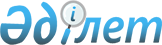 Об утвеpждении пеpечней теppитоpий Казахской ССР, на котоpых pасположены высокогоpные пастбища, пустынных pайонов Казахской ССР и полупустынных безводных pайонов Казахской ССР, на теppитоpии котоpых чабаны, помощники чабанов, табунщики, веpблюдоводы, скотники (пастухи) имеют пpаво на пенсию на льготных условиях
					
			Утративший силу
			
			
		
					Постановление Кабинета Министpов Казахской ССР от 26 сентябpя 1991 г. N 552. Утратило силу - постановлением Правительства РК от 3 августа 2005 года N 809 (P050809).
      В соответствии со статьей 11 Закона Казахской ССР "О пенсионном обеспечении граждан в Казахской ССР" Кабинет Министров Казахской ССР п о с т а н о в л я е т: 
      1. Утвердить перечни территорий Казахской ССР, на которых расположены высокогорные пастбища (на высоте свыше 1800 м над уровнем моря), пустынных районов Казахской ССР, полупустынных безводных районов Казахской ССР, на территории которых чабаны, помощники чабанов, табунщики, верблюдоводы, скотники (пастухи) имеют право на пенсию на льготных условиях (прилагаются). 
      2. Установить, что перечни высокогорных пастбищ, а также сельскохозяйственных предприятий на высокогорных пастбищах, в пустынных и полупустынных безводных районах определяются исполкомами областных Советов народных депутатов. 
      территорий Казахской ССР, на которых расположены высокогорные 
      пастбища (на высоте свыше 1800 м над уровнем моря), на 
      территории которых чабаны, помощники чабанов, табунщики, 
      верблюдоводы, скотники (пастухи) имеют право на пенсию 
      на льготных условиях 
      _______________________________________________________________________ 
                                    !                Районы 
      _______________________________!_______________________________________ 
      Алма-Атинская область            Джамбулский, Каскеленский, Илийский, 
                                      Кегенский, Нарынкольский, Чиликский, 
                                      Энбекшиказахский, Уйгурский (южные 
                                      части) 
      Восточно-Казахстанская            Тарбагатайский, Зайсанский, 
      область                           Катон-Карагайский, Курчумский, 
                                       Маркакольский 
      Джамбулская область                Джувалинский 
      Семипалатинская область            Аксуатский, Маканчинский, 
                                        Урджарский 
      Талды-Курганская область           Аксуский, Алакульский, Андреевский, 
                                        Гвардейский, Капальский, Кировский, 
                                        Панфиловский, Саркандский, 
                                        Талды-Курганский 
      Чимкентская область 
                                        Ленинский, Толебийский, Тюлькубасский 
      пустынных районов Казахской ССР, на территории которых 
      чабаны, помощники чабанов, табунщики, верблюдоводы, скотники 
      (пастухи) имеют право на пенсию на льготных условиях 
      _____________________________________________________________________ 
                                    !              Районы 
      _______________________________!_____________________________________ 
      Актюбинская область             Байганинский, Челкарский, Иргизский 
      Алма-Атинская область           Куртинский, Балхашский, северные части 
                                     (вдоль железной дороги) Джамбулского, 
                                     Илийского районов 
      Гурьевская область              Денгизский, Исатаевский, Индерский, 
                                     Махамбетский, Балыкшинский, Макатский, 
                                     Кзылкогинский, Эмбинский 
      Джамбулская область             Мойынкумский, Сарвсуский, Таласский и 
                                     зимние пастбища Меркенского, Луговского, 
                                     Чуйского, Свердловского районов 
      Джезказганская область          Жанааркинский, Агадырский, Приозерный 
      Кзыл-Ординская область          Аральский, Казалинский, Кармакчинский, 
                                     Джалагашский, Теренозекский, 
                                     Сырдарьинский, Чиилийский, Яныкурганский 
      Мангистауская область           Бейнеуский, Мангистауский, Ералиевский 
      Семипалатинская область         южная часть Урджарского и Маканчинского 
                                     районов, Чубартауский район 
      Талды-Курганская область        Каратальский, Бурлютобинский, северные 
                                     части Аксуского, Андреевского районов 
      Тургайская область              Джангильдинский, Амангельдинский 
      Уральская область               Урдинский, Джангалинский 
      Чимкентская область             Отрарский, Чардаринский, Сузакский 
      полупустынных безводных районов Казахской ССР, на 
      территории которых чабаны, помощники чабанов, табунщики, 
      верблюдоводы, скотники (пастухи) имеют право не пенсию 
      на льготных условиях 
      _____________________________________________________________________ 
                                   !              Районы 
      ______________________________!______________________________________ 
      Алма-Атинская область          Чиликский, Уйгурский 
      Актюбинская область            Уилский, Темирский, Карабутакский, 
                                    Мугоджарский 
      Восточно-Казахстанская         Зайсанский, Тарбагатайский 
      Джезказганская область         Актогайский, Шетский, Улытауский 
      Карагандинская область         Нуринский, Тенгизский 
      Тургайская область             Аркалыкский 
      Уральская область              Джанибекский, Казталовский, Фурмановский,                                 Тайпакский, Каратобинский 
      Джамбулская область             Джамбулский 
      Джезгазганская область          Джездинский 
      Мангистауская область           г. Форт-Шевченко 
      Семипалатинская область         Абайский, Абралинский, Аягузский 
      Талды-Курганская область        Кербулакский <*>        
      СНОСКА. Перечни с изменениями и дополнениями - внесенными Постановлением Кабинета Министров Республики Казахстан от 30.07. 1992 г. N 636 
					© 2012. РГП на ПХВ «Институт законодательства и правовой информации Республики Казахстан» Министерства юстиции Республики Казахстан
				
Премьер-министр
Казахской ССРУтвержден
постановлением Кабинета Министров Казахской                                   ССР от 26 сентября 1991 г. N 552 
ПЕРЕЧЕНЬУтвержден
Постановлением Кабинета Министров
Казахской ССР
от 26 сентября 1991 г. N 552 
ПЕРЕЧЕНЬ Утвержден
Постановлением Кабинета Министров
Казахской ССР
от 26 сентября 1991 г. N 552 
ПЕРЕЧЕНЬ